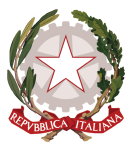 ISTITUTO COMPRENSIVO DI SAMUGHEO Scuola dell’Infanzia, Primaria e Secondaria di I GradoREPORT SETTIMANALE INDIVIDUALE DIDATTICA A DISTANZASCUOLA PRIMARIA E SECONDARIA DI I° GRADONome ____________________  Cognome_____________________  Classe__________	grado ___________  -	sede ______________Periodo dal ______________ al ____________Gli alunni hanno partecipato attivamente?SINOQuanti alunni non hanno partecipato?N°  ______Sono state intraprese azioni per coinvolgere gli alunni che non hanno partecipato?SINOSono state acquisite/documentate le attività svolte dagli alunni?  SINOSono state attuate forme di restituzione alle attività proposte, tali da indicare/evidenziare agli alunni eventuali lacune o criticità?SINO Descrivere BREVEMENTE quali attività sono state realizzate durante questo periodo (Compilare soltanto a cura dei docenti che non riportano nel registro elettronico le attività svolte). ___________________________________________________________________________________________________________________________________________________________________________________________________________________________________________________________________________________________________________________________________________________________________________________________________________________________________________________